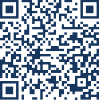 FIRMADO POR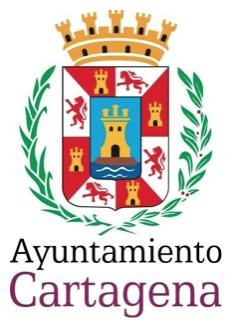 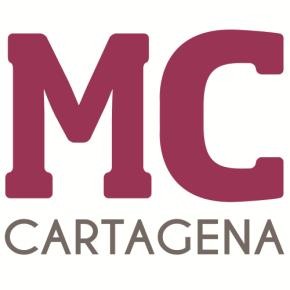 PREGUNTA QUE PRESENTA JESÚS GIMÉNEZ GALLO, PORTAVOZ DEL GRUPO MUNICIPAL MC CARTAGENA, SOBRE `PUBLICIDAD DE LHICARSA ´¿A qué cantidad asciende la campaña de limpieza de imagen que está llevando a cabo la empresa municipal LHICARSA?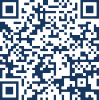 SELLOCartagena, a 19 de abril de 2024.Firmado por JESUS GIMENEZ GALLO - DNI***2149** el día 19/04/2024 con un certificado emitido por ACCVCA-120Jesús Giménez Gallo Concejal-Portavoz Grupo municipal MCA LA ALCALDÍA – PRESIDENCIA DEL EXCMO. AYUNTAMIENTO DE CARTAGENAAYUNTAMIENTO DE CARTAGENA	Código Seguro de Verificación: H2AA A3ZK X24P MTRT N9X2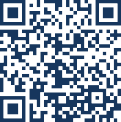 pregunta PUBLICIDAD LHICARSALa comprobación de la autenticidad de este documento y otra información está disponible en https://cartagena.sedipualba.es/	Pág. 1 de 1